Муниципальное казённое общеобразовательное учреждение «Гремучинская школа №19»РАБОЧАЯ ПРОГРАММА ВОСПИТАНИЯ                     Разработчики: рабочая группа, в составеЗамолина А. В., заместитель директора по ВР Ротенбергер Е. М.,  заместитель директора по УВР                                                Вяльцева Е. В., педагог-организатор                                                Прунькина И. В., классный руководитель                                                 (начальное общее образование)                                                Полковникова Е. Н., классный руководитель                                                 (основное общее образование)                                                                    Топанова А. А., классный руководитель                                                 (среднее общее образование)СодержаниеI. Особенности организуемого в школе воспитательного процессаВоспитание в школе – это процесс формирования личности ребенка, в котором непосредственно участвуют педагоги школы, школьники и их родители и социум. Основные принципы сотрудничества педагогов и детей, которые неукоснительно соблюдает наша школа, обеспечивают: - неукоснительное соблюдение законности и прав семьи и ребенка, соблюдения конфиденциальности информации о ребенке и семье, приоритета безопасности ребенка при нахождении в школе; - ориентир на создание  психологически комфортной среды для каждого ребенка и взрослого, без которой невозможно конструктивное взаимодействие школьников и педагогов;  - реализация процесса воспитания главным образом через создание в школе детско-взрослых общностей, которые  объединяют детей и педагогов содержательными событиями,  позитивными эмоциями и доверительными отношениями друг к другу;  - организация основных совместных дел школьников и педагогов как предмета совместной заботы и взрослых, и детей;  - системность, целесообразность и нешаблонность воспитания как условия его эффективности.Основными традициями воспитания в образовательной организации являются следующие:  -  ключевые общешкольные дела, через которые осуществляется интеграция воспитательных усилий педагогов;  -  коллективная разработка, коллективное планирование, коллективное проведение и коллективный анализ  результатов каждого ключевого дела и большинства используемых для воспитания других совместных дел педагогов и школьников;  - создание таких условий, при которых по мере взросления ребенка увеличивается и его роль в совместных делах (от пассивного наблюдателя до организатора);  - явление ключевой фигурой воспитания в школе  классного руководителя, реализующего по отношению к детям защитную, личностно развивающую, организационную, посредническую  функции.	Специфика расположения школыМКОУ “Гремучинская школа №19» является средней общеобразовательной школой, численность обучающихся на 1 сентября 2020 года составляет 211 человек, численность педагогического коллектива – 23 человека. Обучение ведётся с 1 по 11 класс по трем уровням образования: начальное общее образование, основное общее образование, среднее общее образование.     МКОУ “Гремучинская школа №19»  (далее – школа) - это  поселковая школа, удаленная от культурных и научных центров, спортивных школ и школ искусств. Качество сети Интернет невысокое . Данные факторы не могут не вносить  особенности в воспитательный процесс. Но следствием этого являются и  положительные стороны. Особенности социального окружения школыСоциокультурная среда поселка более консервативна и традиционна, чем в городе, сохраняется внутреннее духовное богатство, бережное отношение к Родине и природе. Сельская природная среда естественна и приближена к людям. Наш  школьник воспринимает природу как естественную среду собственного обитания. Школа, объединяя интеллигенцию, является не только образовательным, но и культурным центром поселка.Круг общения детей здесь не столь обширен, но само общение отличается детальным знанием окружающих людей. В таких условиях у детей значительно раньше формируется уважение к семейным традициям, почитание старших, уважение к людям труда, взаимопомощь. Некоторые педагогами учились в этой школе, теперь работают в ней. Знают личностные особенности, бытовые условия жизни друг друга, отношения в семьях, что  способствуют установлению доброжелательных и доверительных отношений между педагогами,  школьниками и их родителями.Таким образом,  создавая  условия для  ребенка по выбору форм, способов самореализации на основе освоения общечеловеческих ценностей,  учитываем особенности школы.Источники положительного и отрицательного влияния на обучающихся. Значимые партнёрыНа протяжении многих лет воспитанники детского сада  «Солнышко» становятся учениками школы, что является результатом тесного сотрудничества воспитателей и учителей начальной школы. Педагогические консилиумы, консультации логопеда и психолога помогают будущим ученикам лучше адаптироваться к школе.На базе школы работают кружки МКОУ ДО ЦДОД: «МедиаМир», «Школьное лесничество».    В процессе воспитания сотрудничаем с Домом культуры п.Гремучий, сельской администрацией. Принимаем участие в проектах, конкурсах и мероприятиях.     В школе функционируют отряды ЮИД, Юный пожарный, волонтеров, Юнармия.   Особенности контингента обучающихсяКонтингентом школы являются обучающиеся 1-11 классов: 99,5 % обучающихся школы,  проживают на территории п. Гремучий, 0,5% - п. Красногорьевский.Контингент обучающихся составляют дети из семей различных социальных категорий. В школе обучаются дети в основном из благополучных полных семей, но большинство родителей не мотивированы на создание условий для получения детьми качественного образования. При анализе контингента обучающихся учитываются дети логопаты, леворукие, дети, не посещавшие ДОУ, дети из неблагополучных семей, дети с низкой социальной адаптацией, а также дети с социопсихосоматическими факторами здоровья, одаренные дети. На базе нашей школы обучаются ребята с ограниченными возможностями здоровья. Эти дети включены в общий образовательный процесс школы, принимают активное участие во всех мероприятиях школы, что положительно влияет на их социализацию, на создание  психологически комфортной среды. Важные для школы принципы и традиции воспитания     В нашей школе традиционными являются: линейка, посвящённая Дню знаний, посвящение в первоклассники, литературная гостиная, посвященная Дню матери, День самоуправления в честь Дня учителя, фестиваль инсценированной военной песни «У войны не женское лицо», «Смотр песни и строя», посвящённый Дню защитников Отечества, мероприятия ко Дню Победы, Новогодние праздники, «Последний звонок». Одним из ключевых общешкольных дел является «Аукцион», где происходит подведение итогов и покупка, на заработанные за год «дракошки» сладостей для завершающего учебный год чаепития. II. Цель и задачи воспитания	Педагогический коллектив МКОУ «Гремучинская школа №19» видит своих выпускников-воспитанников как высоконравственных, творческих, компетентных граждан России, которые не отделяют судьбу Отечества от своих личных судеб, способных взять на себя ответственность за настоящее и будущее своей страны, живут, соблюдая духовно-культурные традиции народов России.Исходя из этого воспитательного идеала, а также основываясь на базовых для нашего общества ценностях (таких как семья, труд, отечество, природа, мир, знания, культура, здоровье, человек) общая цель воспитания учащихся нашей школы - это личностное развитие школьников, проявляющееся: - в усвоении ими знаний основных норм, которые общество выработало на основе этих ценностей (то есть, в усвоении ими социально значимых знаний);- в развитии их позитивных отношений к этим общественным ценностям (то есть в развитии их социально значимых отношений);- в приобретении ими соответствующего этим ценностям опыта поведения, опыта применения сформированных знаний и отношений на практике (то есть в приобретении ими опыта осуществления социально значимых дел).Данная цель ориентирует педагогов школы не на обеспечение соответствия личности ребенка единому стандарту, а на обеспечение позитивной динамики развития его личности. В связи с этим важно сочетание усилий педагога по развитию личности ребенка и усилий самого ребенка по своему саморазвитию. Их сотрудничество, партнерские отношения являются важным фактором успеха в достижении цели.Конкретизация общей цели воспитания применительно к возрастным особенностям школьников позволяет выделить в ней следующие целевые приоритеты, соответствующие трем уровням общего образования реализуемым в МКОУ «Гремучинская школа №19».1. В воспитании детей младшего школьного возраста (уровень начального общего образования) таким целевым приоритетом является создание благоприятных условий для усвоения школьниками социально значимых знаний – знаний основных норм и традиций того общества, в котором они живут.Выделение данного приоритета связано с особенностями детей младшего школьного возраста: с их потребностью самоутвердиться в своем новом социальном статусе - статусе школьника, то есть научиться соответствовать предъявляемым к носителям данного статуса нормам и принятым традициям поведения. Такого рода нормы и традиции задаются в школе педагогами и воспринимаются детьми именно как нормы и традиции поведения школьника. Знание их станет базой для развития социально значимых отношений школьников и накопления ими опыта осуществления социально значимых дел и в дальнейшем, в подростковом и юношеском возрасте. К наиболее важным из них, в МКОУ «Гремучинская школа №19», относятся следующие:  быть любящим, послушным и отзывчивым сыном (дочерью), братом (сестрой), внуком (внучкой); уважать старших и заботиться о младших членах семьи; выполнять посильную для ребёнка домашнюю работу, помогая старшим;быть трудолюбивым, следуя принципу «делу - время, потехе - час» как в учебных занятиях, так и в домашних делах, доводить начатое дело до конца;знать и любить свою Родину – свой родной дом, двор, улицу, город, село, свою страну;беречь и охранять природу (ухаживать за комнатными растениями в классе или дома, заботиться о своих домашних питомцах и, по возможности, о бездомных животных в своем дворе; подкармливать птиц в морозные зимы; не засорять бытовым мусором улицы, леса, водоёмы); проявлять миролюбие - не затевать конфликтов и стремиться решать спорные вопросы, не прибегая к силе;стремиться узнавать что-то новое, проявлять любознательность, ценить знания;быть вежливым и опрятным, скромным и приветливым;соблюдать правила личной гигиены, режим дня, вести здоровый образ жизни;уметь сопереживать, проявлять сострадание к попавшим в беду; стремиться устанавливать хорошие отношения с другими людьми; уметь прощать обиды, защищать слабых, по мере возможности помогать нуждающимся в этом  людям; уважительно относиться к людям иной национальной или религиозной принадлежности, иного имущественного положения, людям с ограниченными возможностями здоровья;быть уверенным в себе, открытым и общительным, не стесняться быть в чём-то непохожим на других ребят; уметь ставить перед собой цели и проявлять инициативу, отстаивать своё мнение и действовать самостоятельно, без помощи старших. Знание младшим школьником данных социальных норм и традиций, понимание важности следования им имеет особое значение для ребенка этого возраста, поскольку облегчает его вхождение в широкий социальный мир, в открывающуюся ему систему общественных отношений.2. В воспитании детей подросткового возраста (уровень основного общего образования) таким приоритетом является создание благоприятных условий для развития социально значимых отношений школьников, и, прежде всего, ценностных отношений:к семье как главной опоре в жизни человека и источнику его счастья;к труду как основному способу достижения жизненного благополучия человека, залогу его успешного профессионального самоопределения и ощущения уверенности в завтрашнем дне;к своему отечеству, своей малой и большой Родине как месту, в котором человек вырос и познал первые радости и неудачи, которая завещана ему предками и которую нужно оберегать;-к природе как источнику жизни на Земле, основе самого ее существования, нуждающейся в защите и постоянном внимании со стороны человека;к миру как главному принципу человеческого общежития, условию крепкой дружбы, налаживания отношений с коллегами по работе в будущем и создания благоприятного микроклимата в своей собственной семье;к знаниям как интеллектуальному ресурсу, обеспечивающему будущее человека, как результату кропотливого, но увлекательного учебного труда;к культуре как духовному богатству общества и важному условию ощущения человеком полноты проживаемой жизни, которое дают ему чтение, музыка, искусство, театр, творческое самовыражение;к здоровью как залогу долгой и активной жизни человека, его хорошего настроения и оптимистичного взгляда на мир;к окружающим людям как безусловной и абсолютной ценности, как равноправным социальным партнерам, с которыми необходимо выстраивать доброжелательные и взаимоподдерживающие отношения, дающие человеку радость общения и позволяющие избегать чувства одиночества;к самим себе как хозяевам своей судьбы, самоопределяющимся и самореализующимся личностям, отвечающим за свое собственное будущее.Данный ценностный аспект человеческой жизни чрезвычайно важен для личностного развития школьника, так как именно ценности во многом определяют его жизненные цели, его поступки, его повседневную жизнь. Выделение данного приоритета в воспитании школьников, обучающихся на ступени основного общего образования, связано с особенностями детей подросткового возраста: с их стремлением утвердить себя как личность в системе отношений, свойственных взрослому миру. В этом возрасте особую значимость для детей приобретает становление их собственной жизненной позиции, собственных ценностных ориентаций. Подростковый возраст – наиболее удачный возраст для развития социально значимых отношений школьников.3. В воспитании детей юношеского возраста (уровень среднего общего образования) таким приоритетом является создание благоприятных условий для приобретения школьниками опыта осуществления социально значимых дел.Выделение данного приоритета связано с особенностями школьников юношеского возраста: с их потребностью в жизненном самоопределении, в выборе дальнейшего жизненного пути, который открывается перед ними на пороге самостоятельной взрослой жизни. Сделать правильный выбор старшеклассникам поможет имеющийся у них реальный практический опыт, который они могут приобрести в том числе и в школе. Важно, чтобы опыт оказался социально значимым, так как именно он поможет гармоничному вхождению школьников во взрослую жизнь окружающего их общества. Это:опыт дел, направленных на заботу о своей семье, родных и близких;трудовой опыт, опыт участия в производственной практике;опыт дел, направленных на пользу своему родному городу или селу, стране в целом, опыт деятельного выражения собственной гражданской позиции;опыт природоохранных дел;опыт разрешения возникающих конфликтных ситуаций в школе, дома или на улице;опыт самостоятельного приобретения новых знаний, проведения научных исследований, опыт проектной деятельности;опыт изучения, защиты и восстановления культурного наследия человечества, опыт создания собственных произведений культуры, опыт творческого самовыражения;опыт ведения здорового образа жизни и заботы о здоровье других людей;опыт оказания помощи окружающим, заботы о малышах или пожилых людях, волонтерский опыт;опыт самопознания и самоанализа, опыт социально приемлемого самовыражения и самореализации.Выделение в общей цели воспитания целевых приоритетов, связанных с возрастными особенностями воспитанников, не означает игнорирования других составляющих общей цели воспитания. Добросовестная работа педагогов МКОУ «Гремучинская школа №19», направленная на достижение поставленной цели, позволяет ребенку получить необходимые социальные навыки, которые помогут ему лучше ориентироваться в сложном мире человеческих взаимоотношений, эффективнее налаживать коммуникацию с окружающими, увереннее себя чувствовать во взаимодействии с ними, продуктивнее сотрудничать с людьми разных возрастов и разного социального положения, смелее искать и находить выходы из трудных жизненных ситуаций, осмысленнее выбирать свой жизненный путь. Достижению поставленной цели воспитания учащихся МКОУ «Гремучинская школа №19» способствует решение следующих основных задач:реализовывать потенциал классного руководства в воспитании школьников, поддерживать активное участие классных сообществ в жизни школы;использовать в воспитании детей возможности школьного урока, поддерживать использование на уроках интерактивных форм занятий с учащимися;вовлекать школьников в кружки, секции, клубы, студии и иные объединения, работающие по школьным программам внеурочной деятельности и дополнительного образования, реализовывать их воспитательные возможности;организовать работу с семьями школьников, их родителями или законными представителями, направленную на совместное решение проблем личностного развития детей;инициировать и поддерживать ученическое самоуправление - как на уровне школы, так и на уровне классных сообществ;организовывать профориентационную работу со школьниками;реализовывать воспитательные возможности общешкольных ключевых дел, поддерживать традиции их коллективного планирования, организации, проведения и анализа в школьном сообществе;развивать предметно-эстетическую среду школы и реализовывать ее воспитательные возможности.Планомерная реализация поставленных задач позволяет организовать в МКОУ «Гремучинская школа №19» интересную и событийно насыщенную жизнь детей и педагогов, что является эффективным способом профилактики антисоциального поведения школьников.III. Виды, формы и содержание деятельностиПрактическая реализация цели и задач воспитания осуществляется в рамках следующих направлений воспитательной работы школы. Каждое из них представлено в соответствующем модуле.3.1. Модуль «Школьный урок»Реализация школьными педагогами воспитательного потенциала урока предполагает следующее:3.2. Модуль «Классное руководство»Осуществляя работу с классом, педагогический работник (классный руководитель, воспитатель, куратор, наставник, тьютор и т. п.) организует работу с коллективом класса; индивидуальную работу с обучающимися вверенного ему класса; работу с учителями-предметниками в данном классе; работу с родителями обучающихся или их законными представителями.Работа с классным коллективомИнициирование и поддержка участия класса в общешкольных ключевых делах, оказание необходимой помощи обучающимся в их подготовке, проведении и анализе.Организация интересных и полезных для личностного развития совместных дел с обучающимися вверенного ему класса (познавательной, трудовой, спортивно-оздоровительной, духовно-нравственной, творческой, профориентационной направленности), позволяющих, с одной стороны, вовлечь в них обучающихся с самыми разными потребностями и тем самым дать им возможность самореализоваться в них, а с другой – установить и упрочить доверительные отношения с обучающимися класса, стать для них значимым взрослым, задающим образцы поведения в обществе.Классные часы как время плодотворного и доверительного общения педагога и обучающихся, основанного на принципах уважительного отношения к личности обучающегося, поддержки активной позиции каждого обучающегося в беседе, предоставления обучающимся возможности обсуждения и принятия решений по обсуждаемой проблеме, создания благоприятной среды для общения.Сплочение коллектива класса через: игры и тренинги на сплочение и командообразование; однодневные и многодневные походы и экскурсии, организуемые классными руководителями и родителями; празднования в классе дней рождения обучающихся, включающие в себя подготовленные ученическими микрогруппами поздравления, сюрпризы, творческие подарки и розыгрыши; регулярные внутриклассные «огоньки» и вечера, дающие каждому обучающемуся возможность рефлексии собственного участия в жизни класса.Выработка совместно с обучающимися законов класса, помогающих обучающимся освоить нормы и правила общения, которым они должны следовать в школе.Новый год. Традиционное общешкольное ключевое дело. После выбора идеи и распределения заданий для классов на совете дела в классе проводится мозговой штурм, чтобы выбрать идею выступления. Принципами проведения праздника являются: коллективная подготовка, коллективная реализация и коллективный анализ выступления класса (по мере взросления школьников организаторская роль классного руководителя в этих процессах уменьшается, а роль актива класса – увеличивается); участие каждого члена классного сообщества хотя бы в одной из возможных ролей (авторов сценария, постановщиков, исполнителей, ответственных за костюмы, декорации, музыкальное сопровождение и т. д.); отсутствие соревновательности между классами; привлечение родителей к участию в подготовке и проведении праздника.Акция «Помоги пойти учиться». Традиционное общешкольное ключевое дело. Дети в классе решают, чем именно их класс сможет помочь семьям, оказавшимся в сложной жизненной ситуации, собрать детей в школу (какие ручки, карандаши, тетради, обложки и т. д. они смогут приобрести). 	Праздник «Осенний бал». Это мероприятие стало традиционным в нашей школе. Каждому классу выдаются задания, которые они должны подготовить к мероприятию (выбрать мисс и мистера Осень от класса, подготовить номер художественной самодеятельности, придумать костюм для мисс Осень, блюдо, букет и др.). Принципами проведения праздника являются: коллективная подготовка, коллективная реализация и коллективный анализ выступления класса; привлечение родителей к участию в подготовке и проведении праздника.	Фестиваль инсценированной военной песни  «У войны не женское лицо». Это общешкольное ключевое дело. Фестиваль проводится в  ДК. Ребята готовят номера, на выступления приходят родители и жители поселка.	Праздник «Смотр песни и строя».Традиционное общешкольное ключевое дело. Учащиеся готовятся к смотру: выбирают род войск, которые они будут представлять, выбирают песню, продумывают форму, репетируют построение, отрабатывают команды. На празднике выступление каждого класса принимает и оценивает компетентное жюри.Индивидуальная работа с обучающимися:Изучение особенностей личностного развития обучающихся класса через наблюдение за поведением обучающихся в их повседневной жизни, в специально создаваемых педагогических ситуациях, в играх, погружающих обучающегося в мир человеческих отношений, в организуемых педагогическим работником беседах по тем или иным нравственным проблемам; результаты наблюдения сверяются с результатами бесед классного руководителя с родителями обучающихся, учителями-предметниками, а также (при необходимости) – со школьным психологом.Поддержка обучающегося в решении важных для него жизненных проблем (налаживание взаимоотношений с одноклассниками или педагогическими работниками, выбор профессии, организации высшего образования и дальнейшего трудоустройства, успеваемость и т. п.), когда каждая проблема трансформируется классным руководителем в задачу для обучающегося, которую они совместно стараются решить.Индивидуальная работа с обучающимися класса, направленная на заполнение ими личных портфолио, в которых обучающиеся не просто фиксируют свои учебные, творческие, спортивные, личностные достижения, но и в ходе индивидуальных неформальных бесед с классным руководителем в начале каждого года планируют их, а в конце года – вместе анализируют свои успехи и неудачи.Индивидуальная образовательная траектория:Ведение портфолио, в котором собираются достижения ребенка в учебной, внеурочной коммуникативной и социальной деятельности. Представляет собой  способ фиксирования, накопления и оценки работ, результатов обучающегося, свидетельствующих о его усилиях, прогрессе и достижениях в различных областях за определенный период времени. Ведение портфолио приучает ребенка фиксировать и оценивать свои достижения, позволяет определить правильный вектор для дальнейшего развития. Заполняя портфолио, ребенок учится точно определять цели, которые он хотел бы достичь, планировать свою деятельность, формулировать самооценки, отслеживать собственные ошибки и исправлять их.Работа с учителями-предметниками в классе:Регулярные консультации классного руководителя с учителями-предметниками, направленные на формирование единства мнений и требований педагогических работников по ключевым вопросам воспитания, на предупреждение и разрешение конфликтов между учителями-предметниками и обучающимися. Проведение мини-педсоветов, направленных на решение конкретных проблем класса и интеграцию воспитательных влияний на обучающихся.Привлечение учителей-предметников к участию во внутриклассных делах, дающих педагогическим работникам возможность лучше узнавать и понимать своих обучающихся, увидев их в иной, отличной от учебной, обстановки. Привлечение учителей-предметников к участию в родительских собраниях класса для объединения усилий в деле обучения и воспитания обучающихся.Работа с родителями обучающихся или их законными представителями:Регулярное информирование родителей о школьных успехах и проблемах их обучающихся, о жизни класса в целом.Помощь родителям обучающихся или их законным представителям в регулировании отношений между ними, администрацией школы и учителями-предметниками.Организация родительских собраний, происходящих в режиме обсуждения наиболее острых проблем обучения и воспитания обучающихся.Создание и организация работы родительских комитетов классов, участвующих в управлении образовательной организацией и решении вопросов воспитания и обучения их обучающихся.Привлечение членов семей обучающихся к организации и проведению дел класса.Организация на базе класса семейных праздников, конкурсов, соревнований, направленных на сплочение семьи и школы.Спортивные состязания «Папа, мама, я – спортивная семья». Проводится в спортзале. Дети с родителями делятся на две команды, между которыми проводится спортивная эстафета. Такие мероприятия способствуют сплочению коллектива, повышают значимость родителя для ребёнка.Празднование «Дня именинника», «Дня защитника Отечества», «Международного женского дня 8 марта», «Дня матери». Мероприятия в подготовке и проведении которых участвуют родители, учащиеся и классный руководитель. Цикл встреч «Профессии наших родителей». Происходит во время классных часов в начальной школе. В рамках встречи ученик приглашает на классный час родителей или бабушек/дедушек, чтобы те рассказали о своей профессии, помогает родителям в подготовке, консультирует – как лучше организовать встречу, что понравится ребятам. Ученики готовят и задают вопросы гостю. Повышается значимость родителя для ребёнка, возникает чувство гордости за него, за свою семью.3.3. Модуль «Курсы внеурочной деятельности».Воспитание на занятиях школьных курсов внеурочной деятельности осуществляется преимущественно через:вовлечение обучающихся в интересную и полезную для них деятельность, которая предоставит им возможность самореализоваться в ней, приобрести социально значимые знания, развить в себе важные для своего личностного развития социально значимые отношения, получить опыт участия в социально значимых делах;формирование в кружках, секциях, клубах, студиях и т. п. детско-взрослых общностей, которые могли бы объединять обучающихся и педагогических работников общими позитивными эмоциями и доверительными отношениями друг к другу;создание в детских объединениях традиций, задающих их членам определенные социально значимые формы поведения;поддержку в детских объединениях обучающихся с ярко выраженной лидерской позицией и установкой на сохранение и поддержание накопленных социально значимых традиций;поощрение педагогическими работниками детских инициатив и детского самоуправления.Реализация воспитательного потенциала курсов внеурочной деятельности происходит в рамках выбранных обучающимися направлений.ОбщеинтеллектуальноеОбщекультурноеСпортивно-оздоровительноеСоциальноеДуховно-нравственное3.4. Модуль «Самоуправление»Поддержка детского самоуправления в школе помогает педагогам воспитывать в обучающихся инициативность, самостоятельность, ответственность, трудолюбие, чувство собственного достоинства, а обучающимся – предоставляет широкие возможности для самовыражения и самореализации. Это то, что готовит их к взрослой жизни. Поскольку обучающимся младших и подростковых классов не всегда удается самостоятельно организовать свою деятельность, детское самоуправление иногда и на время может трансформироваться (посредством введения функции педагога-куратора) в детско-взрослое самоуправление.Детское самоуправление в школе осуществляется следующим образом:На уровне школы:через деятельность выборного Совета старшеклассников, создаваемого для учета мнения обучающихся по вопросам управления образовательной организацией и принятия административных решений, затрагивающих их права и законные интересы;через деятельность Совета старшеклассников (оргкомитет школы), объединяющего мэров классов для облегчения распространения значимой для обучающихся информации и получения обратной связи от классных коллективов. Мэр класса избирается путём голосования среди самовыдвиженцев учениками класса. Учащиеся школы участвуют в выборе президента школы.);через работу постоянно действующего школьного актива, инициирующего и организующего проведение личностно значимых для обучающихся событий (соревнований, конкурсов, фестивалей, капустников, флешмобов и т. п.);через деятельность творческих советов дела, отвечающих за проведение тех или иных конкретных мероприятий, праздников, вечеров, в том числе традиционных: Дня самоуправления в рамках профориентационной работы, к Дню Учителя;через деятельность созданной из наиболее авторитетных старшеклассников и курируемой школьным психологом группы по урегулированию конфликтных ситуаций в школе.В нашу школьную детско-юношескую организацию самоуправления «Школа + Я» входят мэры классов с 5-го по 11-й класс. Кандидаты в мэры отбираются путём самовыдвижения и голосования.Учащиеся 5-11 классов участвуют в выборе президента школы. В течении предвыборной компании кандидаты в президенты школы проводят рекламную компанию, презентуют свои проекты, которые хотели бы воплотить в жизнь. Подсчёт голосов проходится с участием независимой комиссии. После победы одного из кандидатов проводится инаугурация президента школы. Проведение школьных выборов содействует повышению уровня правового образования и воспитанию гражданственности учащихся, выработке активной жизненной позиции. В ходе подготовки к выборам у учащихся формируются умения, необходимые для успешной социализации в современном обществе. Прежде всего умение создать готовый продукт, работать в команде, быть лидером, вести агитационную работу, отстаивать собственное мнение.Мэры классов вместе с президентом школы участвуют в проведении благотворительных акций, праздничных мероприятий, Совете профилактики.
На уровне классов:через деятельность выборных по инициативе и предложениям обучающихся класса лидеров, представляющих интересы класса в общешкольных делах и призванных координировать его работу с работой общешкольных органов самоуправления и классных руководителей;через деятельность выборных органов самоуправления, отвечающих за различные направления работы класса (например: штаб спортивных дел, штаб творческих дел, штаб работы с обучающимися младших классов);через организацию на принципах самоуправления жизни детских групп, отправляющихся в походы, экспедиции, на экскурсии, осуществляемую через систему распределяемых среди участников ответственных должностей.Классное детско-взрослое самоуправление состоит из: мэра класса, вице мэра, учебного сектора, редколлегии, физрука, культмассового сектора, трудового сектора. Классы вправе придумать дополнительные роли самоуправления. Члены классного самоуправления являются представителями класса в соответствующих министерствах школьного самоуправления. В открытых заседаниях, советах дела для планирования общешкольных ключевых дел участие обязательно. В остальных случаях ученик выбирает – будет ли он принимать участие в работе школьного актива.На индивидуальном уровне:через вовлечение обучающихся в планирование, организацию, проведение и анализ общешкольных и внутриклассных дел;через реализацию обучающимися, взявшими на себя соответствующую роль, функций по контролю за порядком и чистотой в классе, уходом за классной комнатой, комнатными растениями и т. п.
3.5. Модуль «Профориентация»Совместная деятельность педагогических работников и обучающихся по данному направлению включает в себя профессиональное просвещение обучающихся; диагностику и консультирование по проблемам профориентации, организацию профессиональных проб обучающихся. Задача совместной деятельности педагогического работника и обучающегося – подготовить обучающегося к осознанному выбору своей будущей профессиональной деятельности. Создавая профориентационно значимые проблемные ситуации, формирующие готовность обучающегося к выбору, педагог актуализирует его профессиональное самоопределение, позитивный взгляд на труд в постиндустриальном мире, охватывающий не только профессиональную, но и внепрофессиональную составляющие такой деятельности. Эта работа осуществляется через:циклы профориентационных часов общения, которые проводятся для учащихся 5–10-х классов. Здесь обсуждаются насущные поведенческие, нравственные, социальные проблемы, касающиеся жизни школы, города, страны. Здесь школьники могут приобрести и новые социально значимые знания (о себе, об окружающих людях, об обществе, его проблемах и способах их решения) или развить в себе те или иные социально значимые отношения (такие как ценностное отношение к людям, уважительное отношение к чужому мнению, к разнообразию взглядов); циклы профориентационных игр, которые проводятся для учащихся с 5-го по 10-й класс. Проводятся на классных часах. Создаются профориентационно значимые проблемные ситуации, формирующие готовность обучающегося к выбору, педагогический работник актуализирует его профессиональное самоопределение. Организаторами выступают классный руководитель и психолог. В процессе игр ученик получит представление о существующих профессиях, о новых профессиях и специальностях, которые будут востребованы на рынке труда в 2020 году; о профессиональных качествах человека, о навыках XXI века; о значении труда в жизни человека. Научатся: пользоваться различными источниками информации для изучения мира профессий и труда; ориентироваться в мире профессий; получат возможность оценивать собственные возможности при выборе профессии;профориентационные экскурсии, список которых формируется на основе опроса обучающихся с 5-го по 11-й класс. Экскурсии проводятся с мая по сентябрь. Перед экскурсией проводится подготовительная работа – учащиеся находят информацию о предприятии, формулируют вопросы, которые хотели бы уточнить непосредственно на предприятии. Возможна разработка чек-листов. После экскурсии проводится анализ. В результате посещения профориентационных экскурсий учащиеся овладевают начальными сведениями об особенностях различных профессий, их происхождении и назначении; получают представление о содержании труда в различных профессиональных областях, представление о требованиях к качествам работника, образовании, условиях работы. Повышение мотивации и информированности о выбранной профессии;изучение интернет-ресурсов, посвященных выбору профессий;прохождение профориентационного онлайн-тестирования; прохождение онлайн-курсов по интересующим профессиям и направлениям образования;участие в работе всероссийских профориентационных проектов, созданных в сети Интернет: просмотр лекций, решение учебно-тренировочных задач, участие в мастер-классах, посещение открытых уроков.Ярмарка профессий. Традиционное районное мероприятие, которое проходит на базе Богучанской школы №1. На мероприятие приезжают представители разных учебных заведений края. Учащиеся 9-11 классов имеют возможность выбрать учебное заведение, в котором они хотели бы продолжить дальнейшее обучение, учащиеся разбиваются на группы и идут в ту аудиторию, которую они выбрали. Здесь они могут просмотреть видеофильм о учебном заведении, представители, приехавшие на встречу, ответят на вопросы учащихся. У ребят есть возможность пройти профориентационное тестирование. Ученики, за время мероприятия могут узнать про разные учебные заведения края, узнать какие профессии можно получить в этих учебных заведениях, какие учебные предметы необходимо выбрать для сдачи ОГЭ или ЕГЭ, для поступления в интересующее учебное заведение, прослушать информацию от сотрудников Центра занятости населения о востребованности разных профессий.Цикл встреч «Профессии наших родителей». Происходит во время классных часов в начальной школе. В рамках встречи ученик приглашает на классный час родителей или бабушек/дедушек, чтобы те рассказали о своей профессии, помогает родителям в подготовке, консультирует – как лучше организовать встречу, что понравится ребятам. Ученики готовят и задают вопросы гостю. Повышается значимость родителя для ребёнка, возникает чувство гордости за него, за свою семью.3.6. Модуль «Работа с родителями»Работа с родителями или законными представителями обучающихся осуществляется для более эффективного достижения цели воспитания, которое обеспечивается согласованием позиций семьи и школы в данном вопросе. Работа с родителями или законными представителями обучающихся осуществляется в рамках следующих видов и форм деятельности.На групповом уровне:	Участие родителей в управлении школой. Общешкольный родительский комитет, участвующий в управлении образовательной организацией и решении вопросов воспитания и социализации их детей.	Общешкольные родительские собрания. Организованное обсуждение наиболее острых проблем обучения и воспитания обучающихся школы совместно с педагогами.	Вовлечение родителей или законных представителей школьников в образовательный процесс. Классные родительские собрания (1-11 классы), в тематике которых учитываются возрастные особенности детей, раскрывается накопленный опыт семейного воспитания.На индивидуальном уровне:Работа с родителями на индивидуальном уровне проводится как по инициативе педагогов и администрации школы, так и по запросу родителей для решения острых конфликтных ситуаций. Также родителей привлекают для участия  в педагогических консилиумах, собираемых в случае возникновения острых проблем, связанных с обучением и воспитанием конкретного обучающегося. Поощряется помощь со стороны родителей в подготовке и проведении общешкольных и внутриклассных мероприятий воспитательной направленности. Последний звонок, Выпускные вечера, «Мама, папа, я – спортивная семья», праздники, посвященные – мероприятия, которые проводятся с участием родителей, для родителей, силами родителей. Родители участвуют в планировании экскурсий, организации классных праздников, многодневных образовательных поездок. Выступают в роли спикеров на классных часах о профессиях, участвуют в командах спортивных соревнований, предоставляют свои работы для персональных выставок, принимают участие в мастер-классах по художественному творчеству, используют свои социальные контакты для организации и приглашения гостей в Клуб интересных встреч. 3.7. Модуль «Ключевые общешкольные дела»Данный модуль школьной программы воспитания раскрывает уникальность гуманистической воспитательной системы школы, в основе которой находится продуктивно-трудовая деятельность обучающихся, учителей, родителей и представителей социума, их гражданственность, инициативность, ответственность, коллективизм, целеустремленность. Задача возрождения национальных традиций, воспитание духовной культуры, привитие любви к своей малой Родине через осознание корней истории своего села – важнейший приоритет воспитательной системы школы. Механизмами усиления воспитательного потенциала выступают ключевые общешкольные дела на нескольких уровнях.На внешкольном уровне:Социальные проекты – ежегодные совместно разрабатываемые и реализуемые обучающимися и педагогами школы дела благотворительной, экологической, патриотической, трудовой направленности. Открытые дискуссионные площадки – комплекс открытых дискуссионных площадок (детских, педагогических, родительских, совместных), на которые приглашаются представители других школ, деятели науки и культуры, представители власти, общественности и в рамках которых обсуждаются насущные поведенческие, нравственные, социальные проблемы, проблемы, касающиеся жизни школы, города, страны.«Территория-2020» - проектная школа, в которой принимают участие педагоги и учащиеся по разработке, защите и участию в районном конкурсе социальных проектов, ориентированных на преобразование окружающей среды, школы, социума. В результате у учащихся происходит формирование социальной активности и социальных компетентностей (сотрудничество, работа в команде; коммуникативные навыки; способность принимать собственные решения; умение определять свою позицию в общественных отношениях; опыт выполнения разнообразных социальных ролей; навыки саморегуляции).Всероссийская акция «Неделя добра», Акция «Доброквест» в рамках празднования Дня пожилого человека (помощь ветеранам, рейды по квартирам). Акция «Помоги пойти учиться».Спортивные состязания: фестиваля всероссийского физкультурно- спортивного комплекса «Готов к труду и обороне»; Школьная спортивная лига (шахматы, волейбол), Первенство ДЮСШ по лёгкой атлетике, «Лыжня России».Краевой конкурс «Мой край – моё дело» Мероприятие проводится по номинациям: «Пятёрка лучших детско-молодёжных общественных объединений Красноярского края», «Лидер детского общественного объединения», «PROсебя», 2Социальные проекты», «Медиапроекты», «Школьный бизнес-стартап», «Моё дело». Этот конкурс – масштабная площадка для презентации инициатив школьников в области создания социальных, медиа- и бизнес-проектов, а также проектов личностного развития.Мероприятия, посвященные Дню Победы советского народа в Великой Отечественной войне 1941-1945 годов:Изготовление открыток, поделокЧествование ветерановВахта памяти Участие в параде  ПобедыКонкурс чтецов Фестиваль инсценированной военной песни   Краевая акция «Три П: Понимаем, Принимаем, Помогаем» для детей с особенностями развития здоровья. Акция посвящена поддержке детей с ОВЗ и инвалидностью, их интеграции в социальное пространство. В рамках акции в нашей школе для детей проводят различные мероприятия.На школьном уровне:Общешкольные праздники – ежегодно проводимые творческие (театрализованные, музыкальные, литературные и т. п.) дела, связанные со значимыми для обучающихся и педагогических работников знаменательными датами и в которых участвуют все классы школы.Торжественные ритуалы посвящения, связанные с переходом обучающихся на следующий уровень образования, символизирующие приобретение ими новых социальных статусов в школе и развивающие школьную идентичность обучающихся. Метапредметные недели - циклы тематических мероприятий (игры, соревнования, конкурсы, выставки, викторины), связанные с созданием условий для формирования и развития универсальных учебных действий и повышением интереса к обучению в целом.День учителя. Общешкольный праздник, организаторами которого выступают ученики 10, 11-го классов и Совет старшеклассников. Идея – сделать нематериальный подарок учителям. Организаторы выбирают тему для праздника, идеи оформления, распределяют задания, проверяют готовность. Традиционным для нашей школы становится День самоуправления. В завершение дня проводится праздничный  концерт. Новый год. Традиционное общешкольное ключевое дело. После выбора идеи и распределения заданий для классов на совете дела в классе проводится мозговой штурм, чтобы выбрать идею выступления. Принципами проведения праздника являются: коллективная подготовка, коллективная реализация и коллективный анализ выступления класса (по мере взросления школьников организаторская роль классного руководителя в этих процессах уменьшается, а роль актива класса – увеличивается); участие каждого члена классного сообщества хотя бы в одной из возможных ролей (авторов сценария, постановщиков, исполнителей, ответственных за костюмы, декорации, музыкальное сопровождение и т. д.); отсутствие соревновательности между классами; привлечение родителей к участию в подготовке и проведении праздника.Акция «Помоги пойти учиться». Традиционное общешкольное ключевое дело. Дети в классе решают, чем именно их класс сможет помочь семьям, оказавшимся в сложной жизненной ситуации, собрать детей в школу (какие ручки, карандаши, тетради, обложки и т. д. они смогут приобрести). 	Праздник «Осенний бал». Это мероприятие стало традиционным в нашей школе. Каждому классу выдаются задания, которые они должны подготовить к мероприятию (выбрать мисс и мистера Осень от класса, подготовить номер художественной самодеятельности, придумать костюм для мисс Осень, блюдо, букет и др.).  Принципами проведения праздника являются: коллективная подготовка, коллективная реализация и коллективный анализ выступления класса; привлечение родителей к участию в подготовке и проведении праздника.Фестиваль инсценированной военной песни  «У войны не женское лицо». Это общешкольное ключевое дело. Фестиваль проводится в  ДК. Ребята готовят номера, на выступления приходят родители и жители поселка.	День защитника Отечества Праздник «Смотр песни и строя». Традиционное общешкольное ключевое дело. Учащиеся готовятся к смотру: выбирают род войск, которые они будут представлять, выбирают песню, продумывают форму, репетируют построение, отрабатывают команды. На празднике выступление каждого класса принимает и оценивает компетентное жюри.
На уровне классов:Проведение в рамках класса итогового анализа обучающимися общешкольных ключевых дел, участие представителей классов в итоговом анализе проведенных дел на уровне общешкольных советов дела.«Посвящение в первоклассники» - традиционная церемония в первых классах;«Прощание с Букварём» – традиционная церемония в первых классах; День именинника – дело, направленное на сплочение классного коллектива, на уважительное отношение друг к другу через проведение различных конкурсов.На индивидуальном уровне:вовлечение по возможности каждого обучающегося в ключевые дела школы в одной из возможных для них ролей: сценаристов, постановщиков, исполнителей, ведущих, декораторов, музыкальных редакторов, корреспондентов, ответственных за костюмы и оборудование, ответственных за приглашение и встречу гостей и т. п.);индивидуальная помощь обучающемуся (при необходимости) в освоении навыков подготовки, проведения и анализа ключевых дел;наблюдение за поведением обучающегося в ситуациях подготовки, проведения и анализа ключевых дел, за его отношениями со сверстниками, старшими и младшими обучающимися, с педагогическими работниками и другими взрослыми;при необходимости коррекция поведения обучающегося через частные беседы с ним, через включение его в совместную работу с другими обучающимися, которые могли бы стать хорошим примером для обучающегося, через предложение взять в следующем ключевом деле на себя роль ответственного за тот или иной фрагмент общей работы.3.8. Модуль «Организация предметно-эстетической среды»Окружающая ребенка предметно-эстетическая среда школы, при условии ее грамотной организации, обогащает внутренний мир ученика, способствует формированию у него чувства вкуса и стиля, создает атмосферу психологического комфорта, поднимает настроение, предупреждает стрессовые ситуации, способствует позитивному восприятию ребенком школы. Воспитывающее влияние на ребенка осуществляется через такие формы работы с предметно-эстетической средой школы как:IV. Основные направления самоанализа воспитательной работы
Самоанализ воспитательной работы МКОУ «Гремучинская школа №19» проводится с целью выявления основных проблем школьного воспитания и последующего их решения.  Основными принципами, на основе которых осуществляется самоанализ воспитательной работы в школе, являются:принцип гуманистической направленности осуществляемого анализа, ориентирующий экспертов на уважительное отношение как к воспитанникам, так и к педагогическим работникам, реализующим воспитательный процесс;принцип приоритета анализа сущностных сторон воспитания, ориентирующий экспертов на изучение не количественных его показателей, а качественных – таких как содержание и разнообразие деятельности, характер общения и отношений между обучающимися и педагогическими работниками;принцип развивающего характера осуществляемого анализа, ориентирующий экспертов на использование его результатов для совершенствования воспитательной деятельности педагогических работников: грамотной постановки ими цели и задач воспитания, умелого планирования своей воспитательной работы, адекватного подбора видов, форм и содержания их совместной с обучающимися деятельности;принцип разделенной ответственности за результаты личностного развития обучающихся, ориентирующий экспертов на понимание того, что личностное развитие обучающихся – это результат как социального воспитания (в котором школа участвует наряду с другими социальными институтами), так и стихийной социализации и саморазвития обучающихся.Самоанализ воспитательной работы МКОУ «Гремучинская школа №19» осуществляется по следующим направлениям:Результаты воспитания, социализации и саморазвития обучающихся.Состояние организуемой в школе совместной деятельности обучающихся и взрослых.Результаты воспитания, социализации и саморазвития обучающихсяКритерий:  динамика личностного развития обучающихся каждого класса. Способ получения информации: педагогическое наблюдение.Анализ осуществляется классными руководителями совместно с заместителем директора по воспитательной работе с последующим обсуждением его результатов на заседании методического объединения классных руководителей или педагогическом совете школы. Вопросы самоанализа:какие прежде существовавшие проблемы личностного развития обучающихся удалось решить за минувший учебный год? какие проблемы решить не удалось и почему? какие новые проблемы появились, над чем далее предстоит работать педагогическому коллективу?Состояние организуемой в школе совместной деятельности обучающихся и взрослыхКритерий: наличие в школе интересной, насыщенной событиями и личностно-развивающей совместной деятельности обучающихся и взрослых.Способы получения информации:беседы с обучающимися и их родителями, педагогическими работниками, лидерами ученического самоуправления,анкетирование обучающихся и их родителей, педагогов, лидеров ученического самоуправления.Осуществляется анализ заместителем директора по воспитательной работе, классными руководителями, активом старшеклассников и родителями, хорошо знакомыми с деятельностью школы. Полученные результаты обсуждаются на заседании методического объединения классных руководителей или педагогическом совете школы.Вопросы самоанализа:качество проводимых общешкольных ключевых дел;качество совместной деятельности классных руководителей и их классов;качество организуемой в школе внеурочной деятельности;качество реализации личностно-развивающего потенциала школьных уроков;качество существующего в школе ученического самоуправления;качество функционирующих на базе школы детских общественных объединений;качество проводимых в школе экскурсий, походов;качество профориентационной работы школы;качество организации предметно-эстетической среды школы;качество взаимодействия школы и семей обучающихся.Результатом самоанализа воспитательной работы МКОУ «Гремучинская школа №19» будет ряд выявленных проблем, которые не удалось решить педагогическому коллективу школы в 2021/22 учебном году. Эти проблемы следует учесть при планировании  воспитательной работы на 2022/23 учебный год.ПЛАН ОБЩЕШКОЛЬНЫХ МЕРОПРИЯТИЙ на 2021 – 2022 учебный год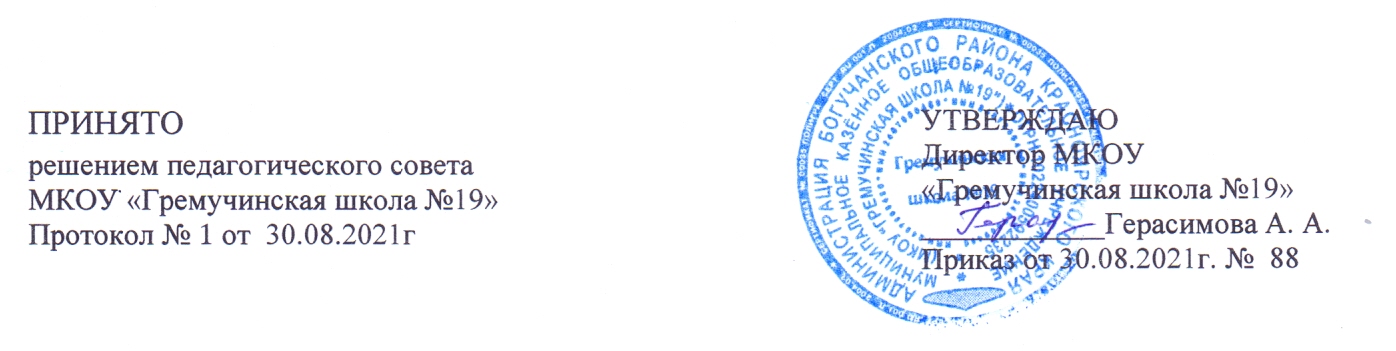 I. Особенности организуемого в школе воспитательного процесса3II. Цель и задачи воспитания5III. Виды, формы и содержание деятельности83.1 Школьный урок83.2 Классное руководство93.3 Курсы внеурочной деятельности123.4 Самоуправление133.5 Профориентация153.6 Работа с родителями163.7 Ключевые общешкольные дела173.8 Организация предметно-эстетической среды19IV. Основные направления самоанализа воспитательной работы20Направление работыМетоды и приёмы, формы работыУстановление доверительных отношений между учителем и его учениками, способствующих позитивному восприятию учащимися требований и просьб учителя, привлечению их внимания к обсуждаемой на уроке информации, активизации их познавательной деятельности.Похвала, поддержка, поощрение, просьба, поручение, использование занимательных элементов, историй из жизни современников.Побуждение школьников соблюдать на уроке общепринятые нормы поведения, правила общения со всеми участниками образовательного процесса, принципы учебной дисциплины и самоорганизации. Знакомство и, впоследствии, соблюдение «Правил внутреннего распорядка обучающихся», взаимоконтроль и самоконтроль обучающихся.Привлечение внимания школьников к ценностному аспекту изучаемых на уроках явлений, организация их работы с получаемой на уроке социально значимой информацией.Создание специальных тематических проектов, обсуждение полученной информации, высказывание учащимися своего мнения по ее поводу, выработки своего к ней отношения, развитие умения совершать правильный выбор.Использование воспитательных возможностей содержания учебного предмета. Демонстрация детям примеров ответственного, гражданского поведения, проявления человеколюбия и добросердечности.Подбор соответствующих текстов для чтения, задач для решения, проблемных ситуаций для обсуждения в классе, анализ поступков людей, историй судеб, проведение Уроков мужества.Стимулирование познавательной мотивации школьников.Обучение командной работе и взаимодействию с другими детьми.Интерактивные формы работы учащихся: интеллектуальные игры,групповые проекты, работа в парах.Поддержание мотивации детей к получению знаний, налаживание позитивных межличностных отношений в классе, установление доброжелательной атмосферы вовремя урока.Включение в урок игровых процедур (лекция с запланированными ошибками, наличие двигательной активности на уроке), сотрудничество, доверие, поручение важного дела, создание ситуации успеха.Приобретение школьниками навыка самостоятельного решения теоретической проблемы, генерирования и оформления собственных идей, уважительного отношения к чужим идеям, навыка публичного выступления перед аудиторией, аргументирования и отстаивания своей точки зрения.Инициирование и поддержка исследовательской деятельности школьников в рамках реализации ими индивидуальных и групповых исследовательских проектов: участие в УИК (учебно-исследовательской конференции), конкурсах, выставках, форумах, соревнованиях.Приобретение учащимися социально значимого опыта сотрудничества и взаимной помощи.Организация кураторства мотивированных и эрудированных обучающихся над их неуспевающими одноклассниками. Участие представителей школьного актива в Совете профилактики по вопросам неуспевающих обучающихся с целью совместного составления плана ликвидации академической задолженности по предметам.Название курсаСодержаниеКлассыКол-во часов в годКурс внеурочной деятельности «Волшебный мир книги»Рабочая программа2 класс34 чКурс внеурочной деятельности «Поиграем, посчитаем»Рабочая программа1 класс31Курс направлен на передачу школьникам социально значимых знаний, развивающие их любознательность, позволяющие привлечь их внимание к экологическим, гуманитарным проблемам нашего общества, формирующие их гуманистическое мировоззрение и научную картину мира.Курс направлен на передачу школьникам социально значимых знаний, развивающие их любознательность, позволяющие привлечь их внимание к экологическим, гуманитарным проблемам нашего общества, формирующие их гуманистическое мировоззрение и научную картину мира.Курс направлен на передачу школьникам социально значимых знаний, развивающие их любознательность, позволяющие привлечь их внимание к экологическим, гуманитарным проблемам нашего общества, формирующие их гуманистическое мировоззрение и научную картину мира.Курс направлен на передачу школьникам социально значимых знаний, развивающие их любознательность, позволяющие привлечь их внимание к экологическим, гуманитарным проблемам нашего общества, формирующие их гуманистическое мировоззрение и научную картину мира.Название курсаСодержаниеКлассыКол-во часов в годКурс внеурочной деятельности«Тропинка к своему Я»Рабочая программа3 класс34 чКурс направлен на создание благоприятных условий для просоциальной самореализации школьников, направлен на раскрытие их творческих способностей, формирование чувства вкуса и умения ценить прекрасное, на воспитание ценностного отношения школьников к культуре и их общее духовно-нравственное развитие.Курс направлен на создание благоприятных условий для просоциальной самореализации школьников, направлен на раскрытие их творческих способностей, формирование чувства вкуса и умения ценить прекрасное, на воспитание ценностного отношения школьников к культуре и их общее духовно-нравственное развитие.Курс направлен на создание благоприятных условий для просоциальной самореализации школьников, направлен на раскрытие их творческих способностей, формирование чувства вкуса и умения ценить прекрасное, на воспитание ценностного отношения школьников к культуре и их общее духовно-нравственное развитие.Курс направлен на создание благоприятных условий для просоциальной самореализации школьников, направлен на раскрытие их творческих способностей, формирование чувства вкуса и умения ценить прекрасное, на воспитание ценностного отношения школьников к культуре и их общее духовно-нравственное развитие.Название курсаСодержаниеКлассыКол-во часов в годКурс внеурочной деятельности «Здоровячок»Рабочая программа3 класс33 чКурс внеурочной деятельности «Азбука здоровья»Рабочая программа4 класс34 чКурс направлен на физическое побуждение к здоровому образу жизни, воспитание силы воли, ответственности, формирование установок на защиту слабых.Курс направлен на физическое побуждение к здоровому образу жизни, воспитание силы воли, ответственности, формирование установок на защиту слабых.Курс направлен на физическое побуждение к здоровому образу жизни, воспитание силы воли, ответственности, формирование установок на защиту слабых.Курс направлен на физическое побуждение к здоровому образу жизни, воспитание силы воли, ответственности, формирование установок на защиту слабых.Название курсаСодержаниеКлассыКол-во часов в годКурс внеурочной деятельности «По тропинкам здоровья»Рабочая программа1класс32 чКурс внеурочной деятельности «Ступеньки здоровья»Рабочая программа2 класс32 чКурс направлен на воспитание у школьников самостоятельности и ответственности школьников.Курс направлен на воспитание у школьников самостоятельности и ответственности школьников.Курс направлен на воспитание у школьников самостоятельности и ответственности школьников.Курс направлен на воспитание у школьников самостоятельности и ответственности школьников.Название курсаСодержаниеКлассыКол-во часов в годКурс внеурочной деятельности«Золотое сердце»Рабочая программа4 класс34 чКурс направлен на раскрытие творческого, умственного и физического потенциала школьников, развитие у них конструктивного общения, умений работать в команде, получение опыта участия в социально значимых делах.Курс направлен на раскрытие творческого, умственного и физического потенциала школьников, развитие у них конструктивного общения, умений работать в команде, получение опыта участия в социально значимых делах.Курс направлен на раскрытие творческого, умственного и физического потенциала школьников, развитие у них конструктивного общения, умений работать в команде, получение опыта участия в социально значимых делах.Курс направлен на раскрытие творческого, умственного и физического потенциала школьников, развитие у них конструктивного общения, умений работать в команде, получение опыта участия в социально значимых делах.Направления работыМероприятияОформление интерьера школьных помещений (вестибюля, коридоров, рекреаций, залов, лестничных пролетов и т.п.) и их периодическая переориентация, которая может служить хорошим средством разрушения негативных установок школьников на учебные и внеучебные занятияОформление школы к традиционным мероприятиям (День Знаний, Новый год, День Победы), мотивационные плакаты, уголок безопасностиРазмещение на стенах школы регулярно сменяемых экспозиций: творческих работ школьников, позволяющих им реализовать свой творческий потенциал, а также знакомящих их с работами друг друга; картин определенного художественного стиля, знакомящего школьников с разнообразием эстетического осмысления мира; фотоотчетов об интересных событиях, происходящих в школе (проведенных ключевых делах, интересных экскурсиях, походах, встречах с интересными людьми и т.п.)Конкурс рисунков к знаменательным датам календаря, выставка фоторабот обучающихся, стендовая презентация, подготовка к ГИА и ЕГЭ, отличники учебы, правовой уголок, информационные стенды «Профориентация», «Уголок безопасности», «Осторожно терроризм», «Внимание! Дорога!», «Сильнее! Выше! Быстрее!»Озеленение пришкольной территории, разбивка клумб, оборудование во дворе школы  спортивных и игровых площадок, доступных и приспособленных для школьников разных возрастных категорий.Проект «Школьный двор» (проектирование и разбивка клумб), выращивание рассады цветовБлагоустройство классных кабинетов, осуществляемое классными руководителями вместе со школьниками своих классов, позволяющее учащимся проявить свои фантазию и творческие способности, создающее повод для длительного общения классного руководителя со своими детьми.Оформление классных уголковСобытийный дизайн – оформление пространства проведения конкретных школьных событий (праздников, церемоний, торжественных линеек, творческих вечеров, выставок, собраний, конференций и т.п.)Создание фотозоны к традиционным школьным праздникам, оформление школы к традиционным мероприятиямСрокиМероприятияОтветственныеСентябрь День знаний. Праздник первого звонка.Замолина А. В., Коваль А.Л.Сентябрь Формирование президентского советаКоваль А.Л.Сентябрь Выборы президента детской организации «Школа + Я»Коваль А.Л.Сентябрь Посвящение в первоклассники.Бобылева В.К., Коваль А.Л.Октябрь Праздник, посвященный Дню учителя11 класс Тарасова Н.В., Коваль А.Л.Октябрь Осенний бал2 класс Гринич С. А. Курбацкая О.Г.;5 класс Топанова А.А.; 8 класс Чалюк О.В.Октябрь Внутришкольная  спартакиада. Теннис. Чалюк О. В.Ноябрь Литературная гостиная, посвященная Дню материВсе классные руководители Ноябрь Неделя математики и физикиМО учителей математики и физикиДекабрь Неделя, посвященная дню борьбы со СПИДомКоваль А.Л.Декабрь Внутришкольная  спартакиада. Шахматы и шашкиЧалюк О. В.Декабрь Открытие хоккейной коробкиЧалюк О. В., Декабрь Новогодние праздники 4 класс Прунькина И.В.; 7 класс Вяльцева Е.В, Полковникова Е.Н.11 класс Тарасова Н.В.ЯнварьПоздравление «Татьянин день».Коваль А.Л., совет старшеклассников.ЯнварьНаучно – исследовательская конференцияРотенбергер Е. М., Бабинская Л. В.Февраль Вечер, посвященный Дню св. Валентина10 класс Бабинская Л.Ю.Февраль Внутришкольная  спартакиада. БаскетболЧалюк О.В.Февраль Праздник песни и строяКл. рук. 5-11 кл.,Чалюк О. В., Замолина А.В.Февраль Неделя естествознания и спорта.МО естественных наукФевраль Военно – спортивная игра «За Родину!»Замолина А.В., Коваль А.Л.Февраль Март Концерт, посвященный Международному женскому днюСовет старшеклассников, Коваль А.Л., Замолина А.В.Март Декада дорожной безопасности6 класс Рычерд Е.Л.Март Внутришкольная  спартакиада. ЛыжиЧалюк О.В.Март Внутришкольная  спартакиада. ХоккейГерасимов И. Н.Апрель Неделя русского языка, литературы и истории.МО учителей русского, литературы и историиАпрель Внутришкольная  спартакиада. ФутболГерасимов И. Н.Май Фестиваль инсценированной военной песни «У войны не женское лицо», посвященной 75- ой годовщине со дня Великой ПобедыКлассные руководители 1 – 11 класс, Замолина А.В., Коваль А.Л.Май Эстафета, посвященная Дню ПобедыЧалюк О. В.,Май Линейка «Последний звонок»Замолина А. В., Коваль А.Л.Май День здоровья Чалюк О. В., Коваль А.Л., Замолина А.В.Июнь День защиты детейДом культурыИюнь Выпускные вечера9 класс Ротенбергер Е.М., 11 класс Тарасова Н.В.